Karpatský pretek kuriérov tarnow - Dohňany1.5. 2014 – Časovka:		 Horní Lideč – Valašské Klobouky – Vysoké Pole – Horní Lideč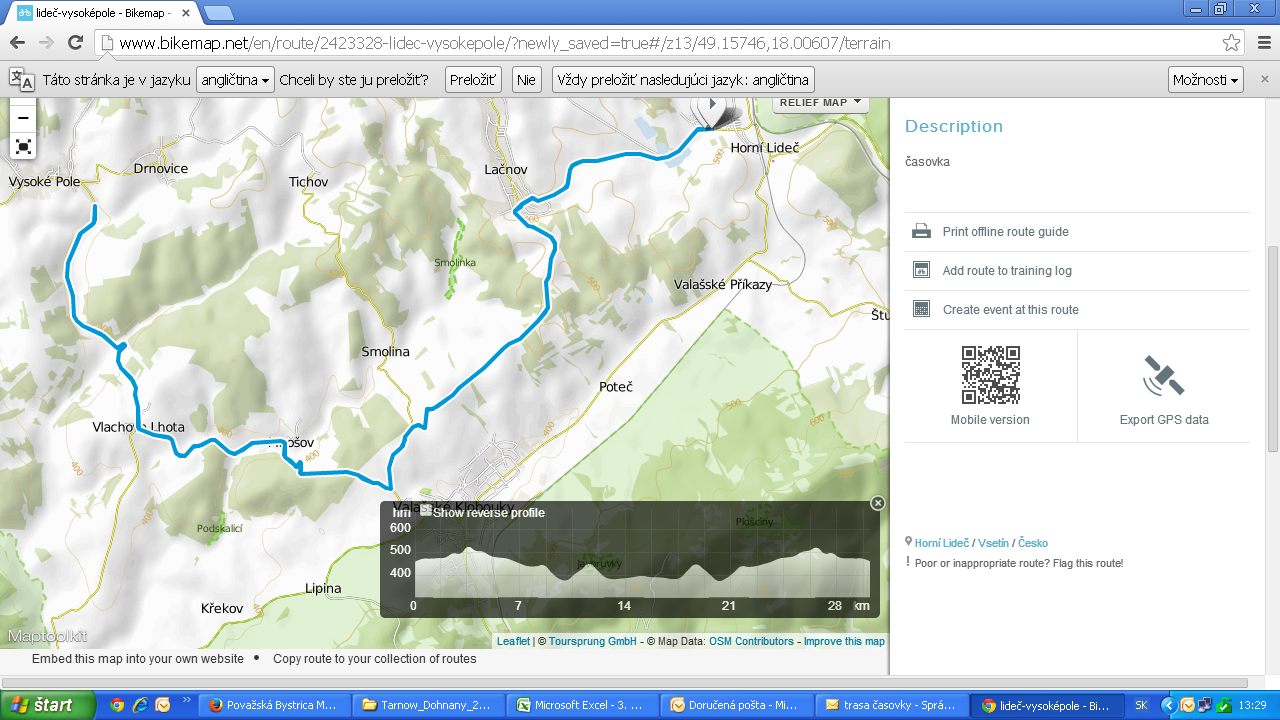 